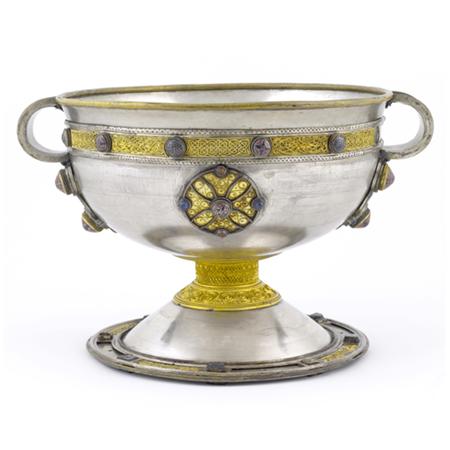 St. Molua’s NS ArdaghAnti-Bullying PolicyThe St. Molua’s school community believes that each pupil has a right to an education free from fear and intimidation. The school regards bullying as a serious infringement of individual rights and a serious threat to the self-esteem and self-confidence of targeted pupil(s).  Therefore it does not tolerate bullying of any kind. Every report of bullying is treated seriously and dealt with, having due regard for the well being of the targeted pupil(s) and the perpetrator(s).The immediate priority, should a bullying incident occur, is ending the bullying, (thereby protecting the person(s) being targeted) and resolving the issues and restoring the relationships involved insofar as is practicable using a “Reform, not Blame” approach.All pupils are expected to contribute to the creation and maintenance of a safe environment in the school.  On becoming aware of any bullying situation, in or outside the school, involving members of the school community they should notify a trusted responsible adult.  Bullying behaviour is too serious not to report.Pupils’ participation in school life in general is encouraged through existing school structures.  Awareness of bullying, and willingness to take action to prevent or stop it, is part of this participation.Best Practice in Preventing Bullying BehaviourIn accordance with the requirements of the Education (Welfare) Act 2000 and the code of behavior guidelines issued by the NEWB, the Board of Management of St. Molua’s has adopted the following anti-bullying policy within the framework of the school’s overall code of behavior.  This policy fully complies with the requirements of the Anti-Bullying Procedures for Primary and Post-Primary Schools which were published in September 2013.The Board of Management recognizes the very serious nature of bullying and the negative impact that it can have on the lives of pupils and is therefore fully committed to the following key principles of best practice in preventing and tackling bullying behavior:A positive school culture and climate which –is welcoming of difference and diversity and is based on inclusivity;encourages pupils to disclose and discuss incidents of bullying behavior in a non-threatening environment; andpromotes respectful relationships across the school community;Effective leadership;A school-wide approach;A shared understanding of what bullying is and its impact;Implementation of education and prevention strategies (including awareness raising measures) that – Build empathy, respect and resilience in pupils; andExplicitly address the issues of cyber-bullying and identity-based bullying including in particular, homophobic and transphobic bullying;Effective supervision and monitoring of pupils;Supports for staff;Consistent recording, investigation and follow up of bullying behavior (including use of established intervention strategies); andOn-going evaluation of the effectiveness of the anti-bullying policDefinition of Bullying‘Bullying is unwanted negative behavior, verbal, psychological or physical conducted by an individual or group against another person (or persons) and which is repeated over time’.The following types of behavior are included in the definition of bullying:deliberate exclusion, malicious gossip and other forms of relational bullying,cyber-bullying andidentity-based bullying such as homophobic bullying, racist bullying, bullying based on a person’s membership of the Traveller community and bullying of those with disabilities or special educational needs.Isolated or once-off incidents of intentional negative behavior, including a once-off offensive or hurtful text message or other private messaging, do not fall within the definition of bullying and should be dealt with, as appropriate, in accordance with the school’s code of behavior.However, in the context of this policy, placing a once-off offensive or hurtful public message, image or statement on a social network site or other public forum where that message, image or statement can be viewed and/or repeated by other people will be regarded as bullying behavior.Negative behaviour that does not meet this definition of bullying will be dealt with in accordance with the school’s code of behaviour.The list below is non-exhaustive:Examples of Bullying Behaviours The “Relevant Teacher(s)” for investigating and dealing with bullying in this school is/are as follows:The class teacherThe principal(“At primary level, the relevant teacher will normally be the class teacher.” Procedures 6.8.3). Education and Prevention The education and prevention strategies (including strategies specifically aimed at cyber-bullying and identity based bullying) used by the school are as follows:The anti-bullying module of the SPHE programme as it applies during each school year,At least five awareness-raising exercises per school year for each class group (e.g. from the “Awareness-Raising” strand of the Anti-Bullying Campaign, via its website), pro-actively explaining the nature and variety, causes, consequences and unacceptability of bullying.Pupils are helped to examine the issue of bullying in a calm rational way, outside of the tense context of particular bullying incidents.  In the process they are made more aware of the nature of bullying and the various forms that it can take.Pupils are made aware that the consequences of bullying behaviour are always bad for those who are targeted, even if this is not always obvious at the time.Pupils are encouraged to recognise, reject and report bullying behaviour, either spontaneously or through questionnaires that are regularly used in the school. Through presentations or other exercises, the school staff and parents/guardians are made aware of the nature of bullying and the signs that might indicate that a pupil is being bullied.  They are encouraged to be vigilant in watching out for signs of bullying and to report any suspicion of bullying they may have to the “Relevant Teacher” (in the case of staff members) or any staff member (in the case of parents/guardians).Through regular reports in school newsletters and other communications as well as at meetings with parent/guardian groups parents/guardians are regularly informed of the activities of the school and encouraged to support its work.An annual anti-bullying/friendship day/weekAnti-bullying signs and messages will be displayed around the school. Positive messages that promote friendship and caring attitude will also be displayed.The Stay Safe will be fully implemented at appropriate times and levels in the school.Guest speakers will be invited to address staff and parent groups at regular intervals in relation to various types of bullying.Delivery of the Garda SPHE programme at primary level. This programme, delivered by local community Garda, cover issues around personal safety and cyber bullying.Webwise programme will be taught on a regular basis in the school. This programme teaches safe and responsible internet use.The school’s approach to tackling and preventing bullying will take particular account of the needs of pupils with disabilities or with SEN, will join up with other relevant school policies and supports and will endeavor to ensure that all the services that provide for such pupils work together. Approaches to decreasing the likelihood of bullying for pupils with SEN include improving inclusion, focusing on developing social skills, paying attention to key moments such as transitioning from primary to post-primary and cultivating a good school culture which has respect for all and helping one another as central. Investigation and Follow Up ProceduresThe school’s procedures for investigation, follow-up and recording of bullying behaviour and the established intervention strategies used by the school for dealing with cases of bullying behavior are as follows:The ‘relevant teacher’ investigates all instances of reported or suspected bullying behaviour with a view to establishing the facts and bringing any such behaviour to an end.  In investigating and dealing with bullying, the teacher will exercise his/her professional judgement to determine whether bullying has occurred and how best the situation might be resolvedAll reports, including anonymous reports of bullying will be investigated and dealt with by the relevant teacher. In that way pupils will gain confidence in ‘telling’. This confidence factor is of vital importance. It is to be made clear to all pupils that when they report incidents of bullying they are behaving responsibly.Non-teaching staff such as secretaries, special needs assistants (SNAs), caretakers, cleaners are encouraged to report any incidents of bullying behaviour witnessed by them, or mentioned to them, to the relevant teacherParents and pupils are required to co-operate with any investigation and assist the school in resolving any issues and restoring, as far as is practicable, the relationships of the parties involved as quickly as possibleTeachers will take a calm, unemotional problem-solving approach when dealing with incidents of alleged bullying behaviour reported by pupils, staff or parents.The School, through the ‘Relevant Teacher’ reserves the right to ask any pupil to write an account of what happened, as part of an investigation.  This will be a standard procedure and does not necessarily imply that a pupil is guilty of misbehaviour.Pupils who are alleged to have been involved in bullying behaviour are interviewed by the ‘Relevant Teacher’ to establish the nature and extent of the behaviour and any reasons for it. Interviews will be conducted outside the classroom in a sensitive manner with due respect to the rights of all those involved. If a group has been involved, each member will be interviewed individually at first and, thereafter, as a group when each child will be asked for his/her account of what happened.  In the event that they have been involved in bullying behaviour they are asked to sign a binding promise that they will treat all pupils fairly, equally and respectfully including the targeted pupil(s).The primary aim of the teacher investigating bullying is to resolve issues and to restore relationships (rather than to apportion blame).In cases where the relevant teacher/principal has determined that bullying has occurred the student will be informed that he/she is in breach of the schools anti-bullying policy. The teacher/principal will inform the pupil of any sanctions that may apply under the schools Code of Behaviour. At this first stage a promise to stop will be sought from the pupil. When an investigation is completed and/or a bullying situation is resolved the 'Relevant Teacher' will complete a report, to include the findings of the investigation, the strategy adopted and the outcome of the intervention, as well as any other relevant information.If a pupil has made such a promise but then chooses to break that promise and continue the bullying behaviour, parent(s)/guardian(s) will be informed and requested to countersign their daughter/son’s promise.  Breach of this additional promise by further bullying behaviour is regarded as a very grave matter and a serious sanction may be imposed by the school authorities (See sanctions below).All documentation regarding bullying incidents and their resolution is retained securely in the school.Sanctions:Where a pupil has been found to be engaged in bullying behaviour, has formally promised to stop and has broken that promise, any of the following sanctions may be imposed:S/he may be required to sign another promise, this time countersigned by a parent/guardian;Parent(s)/guardian(s) may be contacted by the ‘Relevant Teacher’ and/or Principal and informed of the nature and extent of the bullying behaviour with a view to agreeing a strategy whereby a promise to end the bullying behaviour would be honoured; Sanctions may be imposed in accordance with the school’s code of behavior. These may include withdrawal of privileges, further contact with parents, etc. Reporting and when to use Appendix 3In cases where the relevant teacher considers that the bullying behaviour has not been adequately and appropriately addressed within 20 school days after he/she has determined that bullying behaviour has occurred, it must be recorded by the relevant teacher in the standardised recording template (See Appendix)A copy of this report must be given to the PrincipalAt least once in every school term, the Principal will provide a report to the Board of Management setting out: The overall number of bullying cases reported to the Principal since the previous report to the BoardConfirmation that all cases have been, or are being, dealt with in accordance with the school’s anti-bullying policy and the Anti-Bullying Procedures for Primary and Post-Primary SchoolsWorking with Pupils affected by Bullying The school’s programme of support for working with pupils affected by bullying is as follows:Bullied pupils:Ending the bullying behaviour,Changing the school culture to foster more respect for bullied pupils and all pupils, Changing the school culture to foster greater empathy  towards and support for bullied pupils,Indicating clearly that the bullying is not the fault of the targeted pupil through the awareness-raising programme,Indicating clearly that the bullying is not the fault of the targeted pupil through the speedy identification of those responsible and speedy resolution of bullying situations,Making adequate counseling facilities available to pupils who need it in a timely manner,Helping bullied pupils raise their self-esteem by encouraging them to become involved in activities that help develop friendships and social skills (e.g. participation in group work in class and in extra-curricular group or team activities during or after school).Bullying pupils:Making it clear that bullying pupils who reform are doing the right and honorable thing and giving them praise for this,Making adequate counseling facilities available to help those who need it learn other ways of meeting their needs besides violating the rights of others,Helping those who need to raise their self-esteem by encouraging them to become involved in activities that develop friendships and social skills (e.g. participation in group work in class and in extra-curricular group or team activities during or after school),Using learning strategies throughout the school and the curriculum to help enhance pupils’ feelings of self-worth,In dealing with negative behavior in general, encouraging teachers and parents to focus on, challenge and correct the behaviour while supporting the child, Circle time may be used with certain groups where a deeper discussion of bullying takes place and of the effects on the victims of bullying.Supervision and Monitoring of Pupils:The Board of Management confirms that appropriate supervision and monitoring policies and practices are in place to both prevent and deal with bullying behaviour and to facilitate early intervention where possible.Prevention of Harassment:The Board of Management confirms that the school will, in accordance with its obligations under equality legislation, take all such steps as are reasonably practicable to prevent the sexual harassment of pupils or staff or the harassment of pupils or staff on any of the nine grounds specified i.e. gender including transgender, civil status, family status, sexual orientation, religion, age, disability, race and membership of the Traveller community.Policy Adoption and Ratification:This policy was reviewed, adopted and ratified by the Board of Management on 24/10/2019Communication:This policy has been made available to school personnel, is readily accessible to parents on request and has been provided to the Parents’ Association.  A copy of this policy will be made available to the Department of Education and Skills and to the patron if requested.12.Implementation and Review:This policy and its implementation will be reviewed by the Board of Management once in every school year.  Written notification that the review has been completed will be made available to school personnel, published on the school website (or where none exists, be otherwise readily accessible to parents and pupils on request) and provided to the Parents’ Association (where one exists).  A record of the review and its outcome will be made available to the Department of Education and Skills and to the patron if requested.Signed: _______________________________	Signed: ____________________________		(Chairperson of Board of Management)			(Principal)Date: ___/___/______				Date: ___/___/______Date of next review: ___/___/______General behaviours which apply to all types of bullying Harassment based on any of the nine grounds in the equality legislation e.g sexual harassment, homophobic bullying, racist bullying etc.Physical aggressionDamage to propertyName callingSlaggingThe production, display or circulation of written words, pictures or other materials aimed at intimidating another person.Offensive graffitiExtortion IntimidationInsulting or offensive gesturesThe ‘look’Invasion of personal spaceA combination of any of the types listed aboveCyberDenigration: spreading rumours, lies or gossip to hurt a person’s reputationHarassment: Continually sending vicious, mean or disturbing messages to an individual. Impersonation: Posting offensive or aggressive messages under another person’s name.Flaming: Using inflammatory or vulgar words to provoke an online fight Trickery: Fooling someone into sharing personal information which you then post online Outing: Posting or sharing confidential or compromising information or images Exclusion: Purposefully excluding someone from an online group Cyber stalking: Ongoing harassment and denigration that causes a person considerable fear for his/her safety Silent telephone/mobile phone call  Abusive telephone/mobile phone calls Abusive text messages  Abusive emailAbusive communication on social networks e.g. Facebook/Ask.fm/ Twitter/You Tube or on games consoles Abusive website comments/Blogs/Pictures Abusive posts on any form of communication technologyAbusive communication on social networks e.g. Facebook/Ask.fm/ Twitter/You Tube or on games consoles Abusive website comments/Blogs/Pictures Abusive posts on any form of communication technologyIdentity based behaviours including any of the nine discriminatory grounds mentioned in equality legislationGender including transgender, civil status, family status, sexual orientation, religion, age, disability, race and membership of the Traveller community.Homophobic and TransgenderSpreading rumours about a person’s sexual orientation  Taunting a person of a different sexual orientation Name calling e.g. Gay, queer, lesbian...used in a derogatory manner Physical intimidation or attacks ThreatsRace, nationality, ethnic background and membership of the Traveller communityDiscrimination, prejudice, comments or insults about colour, nationality, culture, social class, religious beliefs, ethnic or traveller background Exclusion on the basis of any of the aboveRelationalThis involves manipulating relationships as a means of bullying. Behaviours include: Malicious gossip Isolation & exclusion Ignoring Excluding from the groupTaking someone’s friends away “Bitching” Spreading rumours Breaking confidence Talking loud enough so that the victim can hear The “look”Use or terminology such as ‘nerd’ in a derogatory waySexualUnwelcome or inappropriate sexual comments or touching  HarassmentSpecial Educational Needs, DisabilityName calling Taunting others because of their disability or learning needs Taking advantage of some pupils’ vulnerabilities and limited capacity to recognise and defend themselves against bullying.  Taking advantage of some pupils’ vulnerabilities and limited capacity to understand social situations and social cues. Mimicking a person’s disability Setting others up for ridicule